Dear Parents,Thank you for all of your patience, flexibility, and understanding as we continue our Virtual Learning Program at PCA.  Below are directions of how you, as a parent, can create a parent account in Schoology.  Having a parent account has many benefits, such as viewing your child’s assignments, reading announcements and updates from teachers and/or courses, etc.  A parent account also allows you to see any grades your child’s teacher(s) enters into Schoology.Please note: Grades entered into Schoology are NOT official grades, eSchool is still where all grades are being entered officially.  Another wonderful benefit of a Schoology parent account is the ability to link all of your children’s information under one parent account, so you can more easily manage and track assignments in one place.If you have any questions, please reach out to your child’s teacher, or to lisa.english@pca.k12.de.us.Thank you!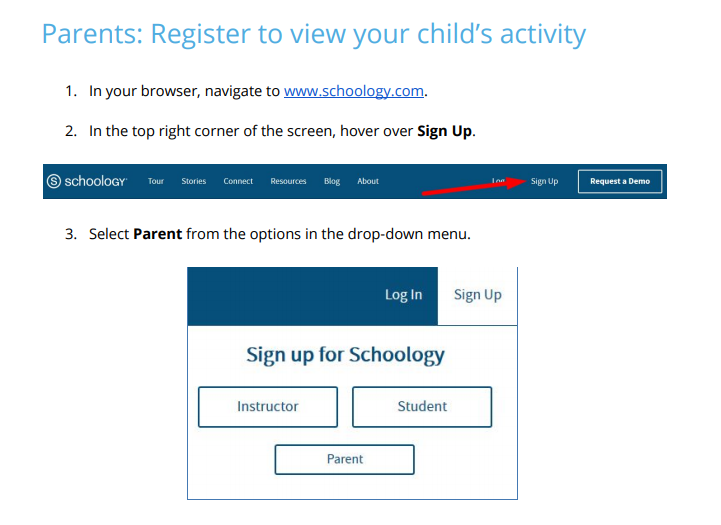 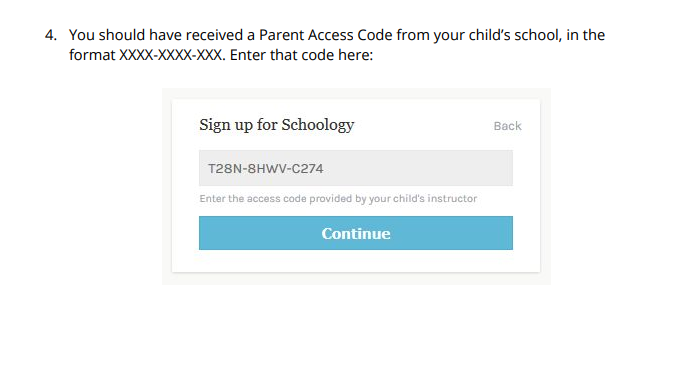 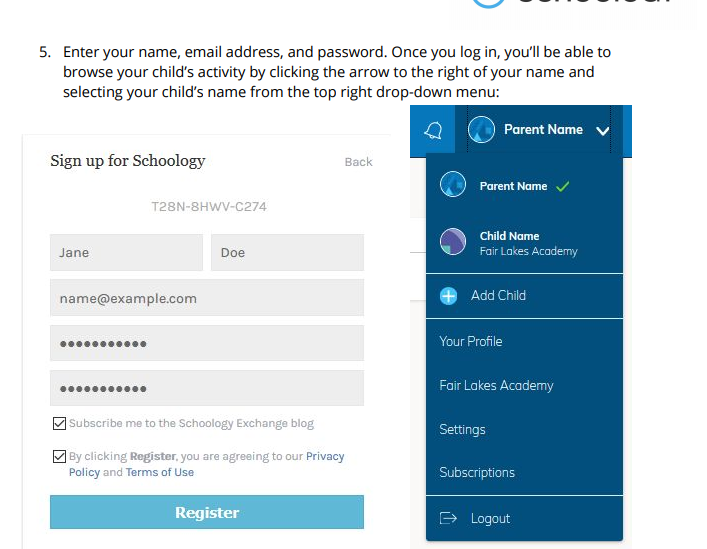 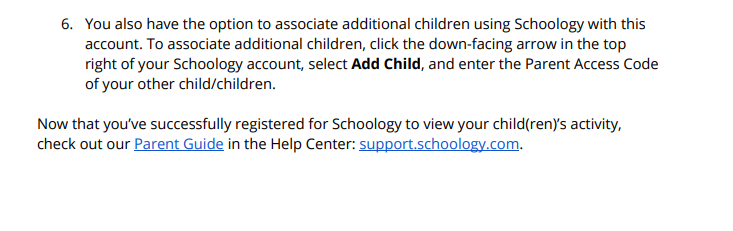 